Supplementary Table 1 [Desired position – horizontal] Characteristics of included studies and ongoing trials.  BPD = Borderline Personality Disorder; BPAD = Bipolar Affective Disorder; ER = Emergency room; Li = Lithium; m = months; MDD = Major Depressive Disorder; MH = Mental Health; N = Number; PY = Person-years; Rx = Medication; SCAD = Schizoaffective Disorder; SUD = Substance use disorder; USA = United States of America; VA = Department of Veterans Affairs§ Suicidal behavior may include symptoms of suicidal ideationχ Calculation is based on the 54 patients for which there was information on baseline characteristics.*Failed to respond to non-selective antidepressants or selective serotonin reuptake inhibitors¥ Our review only included findings from the placebo and lithium arms (N=84).
^ The authors determined that the death was unrelated to the patients’ affective illness. No further details on the cause of death were provided in the publication.**Lithium was supplied by Smith Kline & French Laboratories, Philadelphia (Prien studies) or SmithKline Beecham Pharmaceuticals (Bauer study).Supplementary Table 2 [Desired position – horizontal] Risk of bias assessment of published studies.¥Low = Low risk of bias; High = High risk of bias; Some = some concern; RoB = Risk of bias¥ Risk of bias assessed using the Cochrane Risk of Bias 2.0 ToolSupplementary Table 3: [Desired position – horizontal] GRADE analysis of seven randomized controlled trials comparing lithium versus control for the prevention of death by suicideCI: confidence interval; OR: odds ratio
*We determined that the majority of the information came from studies at low or unclear risk of bias and that the potential limitations were unlikely to lower our confidence                                in the summary estimate
**We decided to downgrade the findings by one-level because the estimate was based on less than 10 studies (1,138 subjects) and the event rate was low.
Supplementary Figure 1 [Desired position vertical]: PRISMA Flow Diagram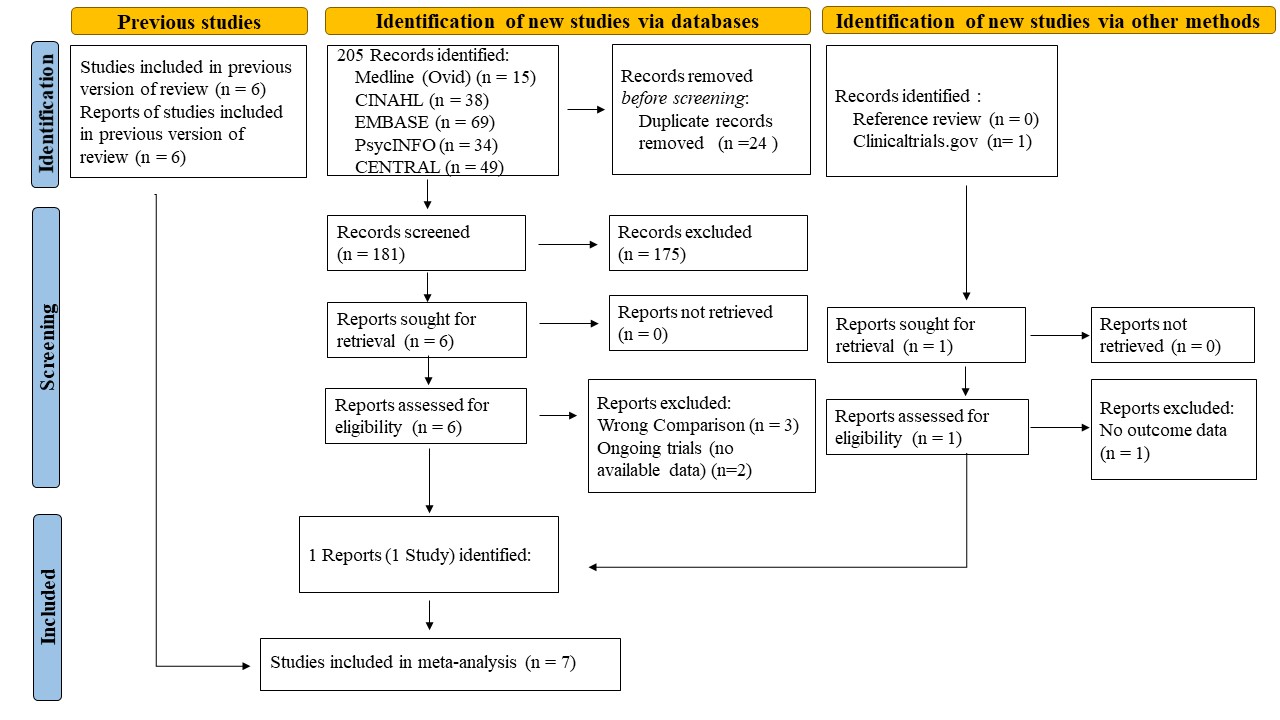 Legend:CINAHL = The Cumulative Index to Nursing and Allied Health LiteratureEMBASE = Excerpta Medica DatabaseCENTRAL = Cochrane Central Register of Controlled TrialsSupplementary Figure 2: Funnel plot of odds of death by suicide among six trials comparing lithium versus control.* 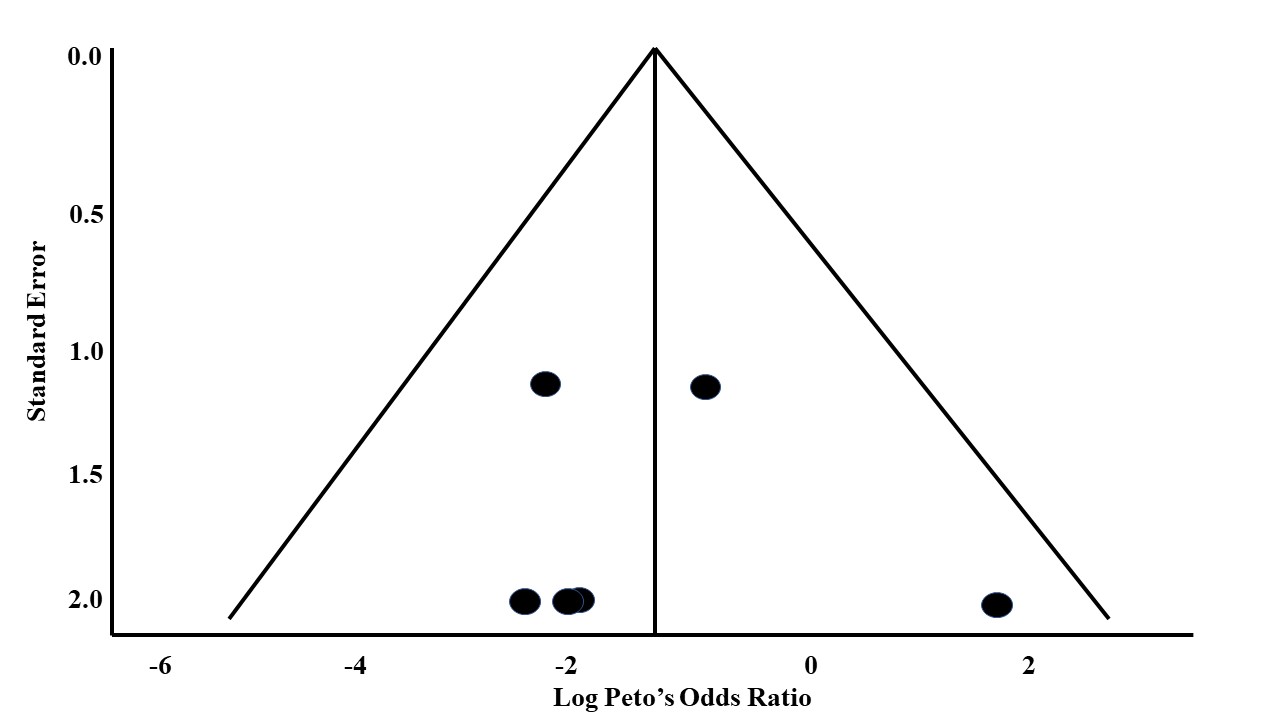 Legend:*A seventh trial reported double zero events and therefore did not contribute to the outcome. Author/YearStatusCountrySettingPopulationExcluded MH ConditionsTotal NPercent FemaleFollow-up, mFollow-up, PY Li/ControlMortality Outcomes (N-cause)Percent AttritionIndustry FundingPublished StudiesPublished StudiesPublished StudiesPublished StudiesPublished StudiesPublished StudiesPublished StudiesPublished StudiesPublished StudiesPublished StudiesPublished StudiesPublished StudiesPublished StudiesBauer’00CompletedGermanyInpatient OutpatientMDD, fail Rx* and stabilized on Lithium, no acute suicidal ideationHistory of hypomanic or manic episode, Other Axis I Diagnosis2958.644.6/5.0Li (no deaths); Placebo (1-suicide) 0.0Yes**Girlanda’14Trial did not achieve recruitment goalsItalyInpatient or OutpatientTreatment resistant MDD + deliberate self-harm in previous 12 monthsAny concurrent Axis I Diagnosis5663.0χ1229/25Li (1-suicide); Placebo (no deaths)9.3NoKatz’22Terminated (futility)USAVA Inpatient OutpatientBPAD or MDD plus suicidal behavior or admitted to prevent suicidal behavior within 6 monthsSchizophrenia, unstable SUD; 6 or more SA51915.813218.7/ 231.5Li (1- suicide); Placebo (2-suicide, 1- opioid overdose)48.2NoKhan’11CompletedUSAOutpatientMDD, dysthymia, or depression + suicidal behavior§None8055.01.44.6/4.6No deaths 0.0YesLauterbach’08Terminated(recruitment)GermanyERDepression + suicide attempt within 3mSchizophrenia, BPD with severe self-harm, SUD, clear indication for long term Li16757.51255.2/46.1Li (no deaths); Placebo (3-suicide)68.9YesPrien, Klett ’73CompletedUSAVA & non-VAInpatientDepressed (MDD or BPAD) + stabilized on Lithium or ImipramineSchizophrenia; SCAD122¥36.42466.8/35.2Li (1- other cause^); Placebo (1-suicide; 1-other cause^)55.0¥Yes**Prien,        Caffey’73CompletedUSAVA & non-VA InpatientBPAD, acute mania + stabilized on LithiumNone20535.124185/169Li (1- other cause^); Placebo (1-suicide; 1-other cause^)42.0Yes**Summary ConclusionsSummary ConclusionsAuthor/YearRandomization ProcessEffect of assignmentEffect of adherenceMissing dataMeasurement of outcomeSelection of resultKey conclusions about risk of bias of included studiesOverall RiskPrien, Klett’73SomeLowSomeSomeLowSomeThe authors provide limited information on the randomization process. The impact of loss to follow-up on the detection of mortality is unclear.  Causes of death for non-suicide deaths are not described. The study is not posted on a trial registry, although the likelihood for reporting bias seems low. A high proportion of patients terminated early, but more dropouts occurred in the placebo arm.SomePrien, Caffey’73SomeLowSomeSomeLowSome The authors provide limited information on the randomization process. The impact of loss to follow-up on the detection of mortality is unclear. The study is not posted on a trial registry, although the likelihood of reporting bias seems low. A high proportion of patients terminated early, but more dropouts occurred in the placebo arm. The authors report there were marked fluctuations in lithium levels in some patients, suggesting poor treatment adherence. SomeBauer’00SomeLowLowLowLowSomeThere is limited information about the methods used for randomization. The study, however, reported that baseline characteristics were similar between arms.LowLauterbach’08SomeSomeLow SomeLowLowThe study mentioned at baseline that there were a higher number of patients with personality disorder and history of multiple suicide attempts in the lithium arm. Yet, the placebo arm had a higher score on a suicide scale. The study reported high attrition. The impact of loss to follow-up on the detection of mortality is unclear. The study was stopped early due to poor recruitment. Some patients may have been unmasked due to acute safety concerns requiring checking lithium levels.SomeKhan’11LowLowSomeLowLowLowEleven patients had therapeutic levels and 29 patients had non-therapeutic levels.LowGirlanda’14LowHighLowLowLowLowStudy was at higher risk for bias because it used a treatment as usual control (rather than placebo). The study encountered recruitment challenges. The study was stopped early. HighKatz’22LowSomeSomeLowLowLowThe authors mentioned that there was a higher tendency for patients on lithium to correctly guess their assignment. Similarly, practitioners were fairly good at correctly guessing the assignment of patients on lithium. There were some concerns about poor lithium adherence and high attrition. The study encountered recruitment challenges. The trial was stopped early due to futility. The study had a robust strategy to detect mortality outcomes even in the setting of high attrition.SomeCertainty assessmentCertainty assessmentCertainty assessmentCertainty assessmentCertainty assessmentCertainty assessmentCertainty assessmentSuicide incidenceSuicide incidenceEffect SizeEffect SizeCertaintyImportance№ of studiesStudy designRisk of biasInconsistencyIndirectnessImprecisionOther considerationsLithiumControlRelative
(95% CI)Absolute
(95% CI)CertaintyImportance7randomised trialsnot serious*not seriousnot seriousserious**strong association2/568 (0.4%) 8/570 (1.4%) OR 0.3
(0.09 to 1.02)10 fewer per 1,000
(from 13 fewer to 0 fewer)⨁⨁⨁◯
Moderate**Important